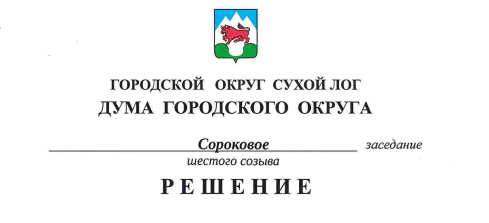 от 27.08.2020                                                                                          № 294-РДО внесении изменений в Положение о предоставлении гражданами, претендующими на замещение должностей муниципальной службы городского округа Сухой Лог, и муниципальными служащими городского округа Сухой Лог сведений о доходах, расходах, об имуществе и обязательствах имущественного характераВ соответствии с Указом Президента Российской Федерации от 18 мая 2009 года №559 «О представлении гражданами, претендующими на замещение должностей федеральной государственной службы, и федеральными государственными служащими сведений о доходах, об имуществе и обязательствах имущественного характера», Указом Губернатора Свердловской области от 22.05.2015 № 222-УГ «Об утверждении Положения о представлении гражданами, претендующими на замещение должностей государственной гражданской службы Свердловской области, и государственными гражданскими служащими Свердловской области сведений о доходах, расходах, об имуществе и обязательствах имущественного характера» Дума городского округаРЕШИЛА:1. Внести в Положение о представлении гражданами, претендующими на замещение должностей муниципальной службы городского округа Сухой Лог, и муниципальными служащими городского округа Сухой Лог сведений о доходах, расходах, об имуществе и обязательствах имущественного характера, утвержденное решением Думы городского округа от 28.02.2019 №157-РД «Об утверждении Положения о представлении гражданами, претендующими на замещение должностей муниципальной службы городского округа Сухой Лог, и муниципальными служащими городского округа Сухой Лог сведений о доходах, расходах, об имуществе и обязательствах имущественного характера», следующие изменения:1) пункт 7 изложить в следующей редакции:«7. Сведения о доходах, об имуществе и обязательствах имущественного характера и сведения о доходах, расходах, об имуществе и обязательствах имущественного характера представляются должностному лицу, ответственному за работу по профилактике коррупционных и иных правонарушений соответствующего органа местного самоуправления.Граждане и муниципальные служащие представляют сведения, указанные в абзаце первом настоящего пункта, на бумажном носителе, а также файл с электронным образом указанных сведений, созданный с использованием специального программного обеспечения «Справки БК» в формате.XSB на внешнем носителе электронной информации (компакт-диск (CD, DVD), флеш-накопитель USB или внешний жесткий диск).»;2) пункт 11 изложить в следующей редакции:«11. Сведения о доходах, об имуществе и обязательствах имущественного характера, представленные в соответствии с настоящим Положением гражданином или кандидатом на должность, предусмотренную Перечнем, а также представляемые ежегодно муниципальным служащим сведения о доходах, расходах, об имуществе и обязательствах имущественного характера и информация о результатах проверки достоверности и полноты этих сведений приобщаются к личному делу муниципального служащего. Помимо хранения указанных сведений в бумажном виде допускается их хранение в электронном виде.В случае если гражданин или кандидат на должность, предусмотренную Перечнем, представивший сведения о доходах, об имуществе и обязательствах имущественного характера, не был назначен на должность муниципальной службы, представленные им справки о своих доходах, об имуществе и обязательствах имущественного характера, а также справки о доходах, об имуществе и обязательствах имущественного характера своих супруги (супруга) и несовершеннолетних детей возвращаются указанному лицу по его письменному заявлению вместе с другими документами, а в случае если такие документы возвращены не были, они подлежат уничтожению по истечении трех лет со дня их представления. Документы, представленные в электронном виде, хранятся в течение трех лет, после чего подлежат удалению.».2. Настоящее решение опубликовать в газете «Знамя Победы» и разместить на официальном сайте городского округа Сухой Лог. 3. Контроль исполнения настоящего решения возложить на мандатную комиссию Думы городского округа (И.В. Коновалова).Председатель Думы городского округа					  Е.Г. БыковГлава городского округа							  Р.Ю. Валов